Приложение № 6 към чл. 42, ал. 1, т. 7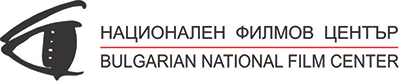  (попълва се от ИА НФЦ)ДОИЗПЪЛНИТЕЛНИЯ ДИРЕКТОР НА         ИЗПЪЛНИТЕЛНА АГЕНЦИЯ     НАЦИОНАЛЕН ФИЛМОВ ЦЕНТЪР"(Национални художествени комисии за игрално, документално анимационно кино и първи състав на финансовата комисия)ЗАЯВЛЕНИЕза разглеждане на проект за разпространение на филмАГЕНЦИЯТА ПРИЛАГА КЪМ ЗАЯВЛЕНИЕТО СЛУЖЕБНО:1.Удостоверение по чл. 87, ал. 6 от ДОПК, издадено от НАП, не по-късно от 30 дни преди крайния срок за приемане на документите.Удостоверението се изисква и получава от агенцията по електронен път.2. Справка за платена такса за разглеждане на проекта.3. Виза за разпространение.ПРИЛОЖЕНИ ДОКУМЕНТИ:Копие на филма на електронен носител – 6 бр. или осигуряване на  линк за гледане на филма.ДОКУМЕНТАЦИЯ НА ПРОЕКТА:В 1 екземпляр на хартия и 1 екземпляр на електронен носител, който може да се предостави и по електронен път:Забележка: Образците форма  № 1, 2, 3 и 4 към списъка с приложените документи, се попълват по образец, утвърден от изпълнителния директор на ИА“НФЦ“ и се подписват от разпространителя.Приложени документи в 6 екземпляра на електронен носител и 1 екземпляр на хартия за първи състав на финансова комисия:Забележка: Образците форма  № 1, 2, 3 и 4 към списъка с приложените документи, се попълват по образец, утвърден от изпълнителния директор на ИА“НФЦ“ и се подписват от разпространителя.Подпис на кандидата................              Дата: ...................	Регистрационен №датаНаименование на юридическото  лице - ЕИКСедалище	Адрес на управление	Представлявано отМобилен телефон	e-mailРегистрационен № в ЕИП на НФЦКатегория на предприятието съгласно Приложение № 1 от Регламент (ЕС) № 651/2014: (подчертайте съответната категория)малко средно голямоЗаглавие на филма	Категория	на филмаНаименование на юридическото  лице – продуцент на филма	Представител на юридическото лицеНачална дата (търговска премиера) на разпространението и/или показа на филмаКрайна датаФормат на филма за разпространение и носителВреметраене в минутиБрой копияБюджет за разпространениеРазмер на исканата държавна помощ В лева% от общия бюджетРазмер на исканата държавна помощ Период на изпълнение на проекта и местонахождение на проектаЗа получаване на кореспонденция от ИА НФЦ във връзка с настоящото заявление, посочвам електронен адрес:	1. Стратегия за разпространението на филма: промоция, премиера, градове и киносалони, срокове2. Програма за разпространение за премиерната седмица  (образец -форма 4)3. Филмография на разпространителя4. Творческа биография на режисьора5. Справка (образец-форма 1)6. Копие от договора за отстъпване на правата за разпространение и/или показ на филма на територията на Република България;7. Бюджет (образец-форма 2)8. Финансов план (образец - форма 3)9. Договор и/или писма за намерения с киносалон/и, посочени в програмата10. Оферта за изработка на филмови копия и субтитриране (т.2.2. на Бюджета11. Оферти за създаване на рекламни материали и реклама;1. Справка за разпространението (по образец-форма 1);2. Бюджет (по образец-форма 2);3. Финансов план по образец -форма 3 и списък с разходите по проекта;4. Анотация на филма в размер до 1 стр.;5. Копие от договора за отстъпка на правата за разпространение и/или показ на филма на територията на Република България;6. Стратегия за разпространението на филма: промоция, премиера, градове и киносалони, срокове;7. Договор/и или писма за намерения с киносалон/и, посочени в програмата;8. Оферта за изработка на филмови копия и субтитриране (т.2.2. на Бюджета);9. Оферти за създаване на рекламни материали и реклама;10. Филмография на разпространителя;11. Декларации  съгласно към чл. 42, ал. 2, т. 3.